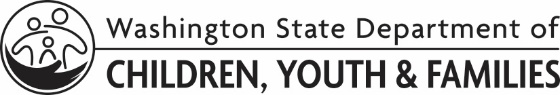 Notice to Foreign Consulate ofChild Protection ProceedingsThis Notice is provided pursuant to Article 37(b) of the Vienna Convention on Consular Relations and relates to a foreign national child who is the subject of a Washington State child dependency proceeding.Date:	     		    Time:       	To:	Embassy / Consulate of	     	  in	     	,	  		COUNTRY	CITY	STATE	Fax:       		(See www.travel.state.gov/CNA for telephone/fax numbers).The Washington State Department of Children, Youth, and Families is responsible for providing child welfare services to children who are alleged to be at risk of harm because they have been abused, neglected or abandoned or because their parents are unable to adequately care for them.  The Department has requested court intervention for the protection of the following child who is believed to be a national of your country.Child’s name :       		Date and Place of Birth:      	Passport number (if known):        	Mother’s name:       		Date and Place of Birth:      	Fathers’s name:       		Date and Place of Birth:      	Other Family Contact (s) Name     		Date and Place of Birth:      	The pending legal case has been filed under Cause No.      	, in the Superior Court for      	County,      	.	ADDRESSThe next hearing is scheduled for       	at      	.	DATE	TIMEThe Department welcomes any assistance your office can provide to this child and/or family, including identifying family members or other resources that might benefit this child.If the child’s parent(s) are unwilling or unable to provide the child with a safe environment, the Department may seek further court orders restricting or terminating parental or custodial rights to this child.To obtain more information about the case, or to arrange for consular access, contact:	DCYF CASE WORKER NAME	TELEPHONE NUMBER	FAX NUMBER     	     	  	     	
ADDRESS	CITY	STATE	ZIP CODE	EMAIL:       	SUPERVISOR NAME	TELEPHONE NUMBER	FAX NUMBEREMAIL:      This Notice is provided pursuant to Article 37(b) of the Vienna Convention on Consular Relations and relates to a foreign national child who is the subject of a Washington State child dependency proceeding.Date:	     		    Time:       	To:	Embassy / Consulate of	     	  in	     	,	  		COUNTRY	CITY	STATE	Fax:       		(See www.travel.state.gov/CNA for telephone/fax numbers).The Washington State Department of Children, Youth, and Families is responsible for providing child welfare services to children who are alleged to be at risk of harm because they have been abused, neglected or abandoned or because their parents are unable to adequately care for them.  The Department has requested court intervention for the protection of the following child who is believed to be a national of your country.Child’s name :       		Date and Place of Birth:      	Passport number (if known):        	Mother’s name:       		Date and Place of Birth:      	Fathers’s name:       		Date and Place of Birth:      	Other Family Contact (s) Name     		Date and Place of Birth:      	The pending legal case has been filed under Cause No.      	, in the Superior Court for      	County,      	.	ADDRESSThe next hearing is scheduled for       	at      	.	DATE	TIMEThe Department welcomes any assistance your office can provide to this child and/or family, including identifying family members or other resources that might benefit this child.If the child’s parent(s) are unwilling or unable to provide the child with a safe environment, the Department may seek further court orders restricting or terminating parental or custodial rights to this child.To obtain more information about the case, or to arrange for consular access, contact:	DCYF CASE WORKER NAME	TELEPHONE NUMBER	FAX NUMBER     	     	  	     	
ADDRESS	CITY	STATE	ZIP CODE	EMAIL:       	SUPERVISOR NAME	TELEPHONE NUMBER	FAX NUMBEREMAIL:      